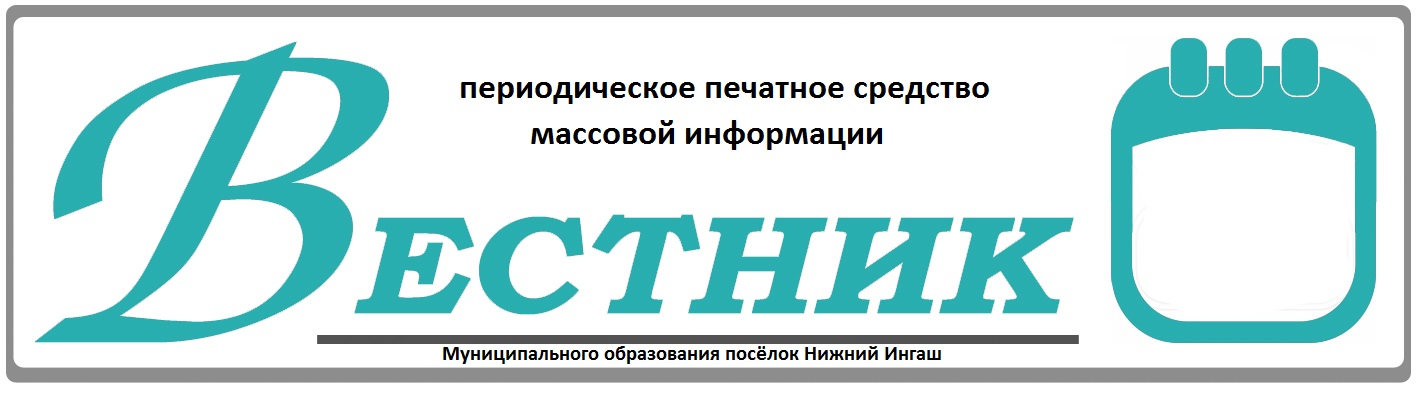 Официально________________________________                                                                     СОДЕРЖАНИЕ:Информация о размещении актуализированной Схемы теплоснабжения  п. Нижний Ингаш Нижнеингашского района Красноярского края на период с 2015 по 2030 годы, на 2023 год	Во исполнение пункта 33 Требований к Порядку разработки и утверждения схем теплоснабжения, утвержденному постановлением правительства Российской Федерации от 22 февраля 2012 № 154, актуализированная Схема теплоснабжения  п. Нижний Ингаш Нижнеингашского района Красноярского края на период с 2015 по 2030 годы, на 2023 год, включая копию постановления Администрации поселка Нижний Ингаш Нижнеингашского района Красноярского края 30 июня 2022 № 144 «Об утверждении актуализированной Схемы теплоснабжения  п. Нижний Ингаш Нижнеингашского района Красноярского края на период с 2015 по 2030 годы, на 2023 год», размещены Администрацией поселка Нижний Ингаш 11 июля 2022 года на официальном сайте Администрации посёлка Нижний Ингаш  http://nizhny-ingash.ru и данная информация также  опубликована  в периодическом печатном средстве массовой информации «Вестник муниципального образования посёлок Нижний Ингаш» 11 июля 2022 года №34.  Предшествующая Схема теплоснабжения расположена на официальном сайте Администрации посёлка Нижний Ингаш  http://nizhny-ingash.ru в разделе «Теплоснабжение». Администрация поселка Нижний ИнгашИнформация о размещении актуализированной Схемы водоснабжения и водоотведения  п. Нижний Ингаш Нижнеингашского района Красноярского края, на 2023 год	Актуализированная Схема водоснабжения и водоотведения п. Нижний Ингаш Нижнеингашского района Красноярского края, на 2023 год, включая копию постановления Администрации поселка Нижний Ингаш Нижнеингашского района Красноярского края 30 июня 2022 № 145 «Об утверждении актуализированной Схема водоснабжения и водоотведения п. Нижний Ингаш Нижнеингашского района Красноярского края, на 2023 год», размещены Администрацией поселка Нижний Ингаш 11 июля 2022 года на официальном сайте Администрации посёлка Нижний Ингаш  http://nizhny-ingash.ru и данная информация также  опубликована  в периодическом печатном средстве массовой информации «Вестник муниципального образования посёлок Нижний Ингаш» 11 июля 2022 года №34. Предшествующая Схема водоснабжения и водоотведения расположена на официальном сайте Администрации посёлка Нижний Ингаш  http://nizhny-ingash.ru в разделе «Водоснабжение и водоотведение». Администрация поселка Нижний Ингаш             Учредители:Нижнеингашский поселковый Совет депутатовАдминистрация поселка Нижний ИнгашНижнеингашского районаКрасноярского края663850 Красноярский край,Нижнеингашский район, пгт. Нижний Ингаш, ул. Ленина, 160   	                                                    Ответственный                                                                      за выпуск:                 Выходит                                     Фрицлер И.В.             1 раз в месяц           Распространение                             Телефон:               Бесплатно                               8 (39171) 22-4-18                  Тираж                                   8 (39171) 22-1-19           30 экземпляров                                 Факс:                                                               8 (39171) 21-3-10    1Информация о размещении актуализированной Схемы теплоснабжения  п. Нижний Ингаш Нижнеингашского района Красноярского края на период с 2015 по 2030 годы, на 2023 год1 стр.2Информация о размещении актуализированной Схемы водоснабжения и водоотведения  п. Нижний Ингаш Нижнеингашского района Красноярского края, на 2023 год1-2 стр.